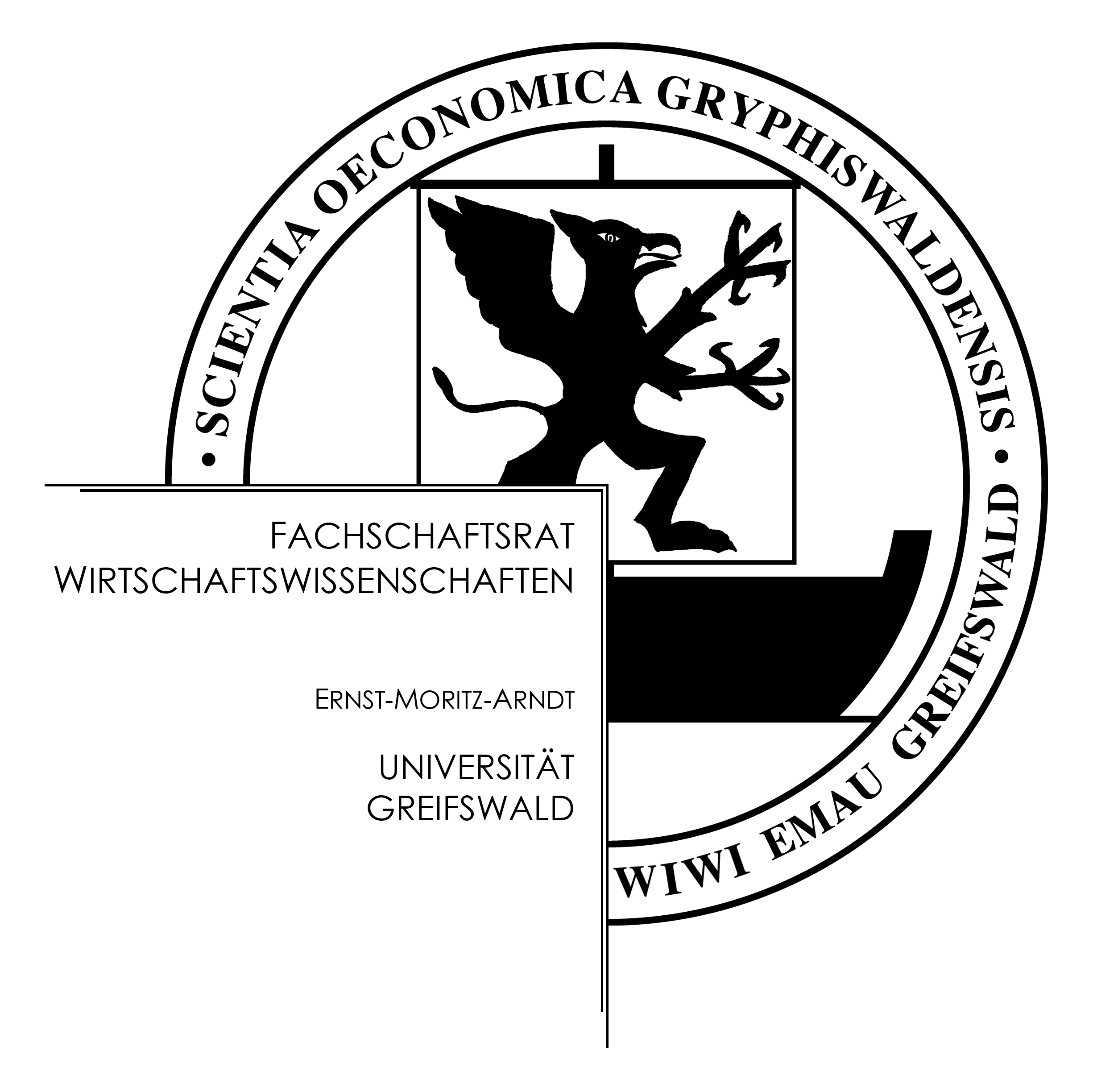 FACHSCHAFTSRAT WIRTSCHAFTSWISSENSCHAFTENERNST-MORITZ-ARNDT-UNIVERSITÄTFSR Wirtschaftswissenschaften  Friedrich-Loeffler-Str. 70  17487 Greifswaldbitte nicht ausfüllen!Antragssteller:				Antragsdatum:Ansprechpartner:Anschrift:Beantrage Summe:Email:Telefon:Kurzbeschreibung der Maßnahme:Titel:Datum:Ort: Teilnehmerstruktur: (Anzahl der Teilnehmer, Anteil Studierender der Fachschaft, Studierender allg., sonstige geladene Gäste, Professoren etc.)Ablaufplan:Unterschrift: Finanzplan:Bitte beachten: Summe der Ausgaben muss Summe der Einnahmen entsprechen.1. Hinweise zur Antragsstellung:Die Förderrichtlinie (FR) gibt die Regelungen für finanzielle Unterstützung von Mitgliedern der Studierendenschaft vor und gilt daher auch für Finanzanträge an den FSR Wiwi:http://stupa.uni-greifswald.de/satzungen/Foerderrichtlinie2013.pdfNachfolgend die wichtigsten Regelungen und Hinweise kurz aufgelistet:Die FörderungEs können keine Kosten erstattet werden, die vor Bewilligung des Antrags bereits getätigt wurden.Grundsätzlich können höchstens 50 Prozent der gesamten Ausgaben erstattet werden. Alle Rechnungen müssen bis zu 4 Wochen nach Ende der Veranstaltung eingereicht werden, ansonsten verfällt die Förderung. Ausnahmen können nur in Absprache mit dem Referenten für Finanzen binnen der 4 Wochen erfolgen.Der AntragBei Projekten mit Sportbezug solltet ihr euch zuerst an den Hochschulsport wenden. Das erforderliche Formular findet ihr unter: http://www.phil.uni-greifswald.de/hsp.htmlAntragssteller kann nur ein Studierender der Fachschaft Wirtschaftswissenschaften sein, der an der Universität Greifswald eingeschrieben ist.Anträge müssen mindestens einen Arbeitstag vor der nächsten Sitzung des Fachschaftsrates eingereicht werden. Damit eine Einladung des Antragstellers gewährleistet ist, sollte der Antrag idealerweise eine Woche im Voraus gestellt werden.Anträge sollten parallel auch in digitaler Form (Word-Datei) per E-Mail an den Fachschaftsrat geschickt werden.FörderungswürdigkeitProjekte sind förderungswürdig, wenn sie die Aufgaben der Fachschaft verfolgen (§ 2 FR).Projekte sind insbesondere förderungswürdig, wenn sie auf Studierende der Fachschaft ausgerichtet sind. Mögliche andere FördererNatürlich kann der Fachschaftsrat nicht alle Veranstaltungen unterstützen. Es ist daher ratsam sich auch an andere Förderer zu wenden, damit das Projekt maximale Bezuschussung erfährt.Mögliche andere Förderer sind:Das Studierendenparlament / AStA: Über Förderungen bis 150,00 € entscheidet der AStA Referent für Finanzen, größere Beträge werden durch das Studierendenparlament behandelt. Hier sollte eine Berücksichtigung nicht nur der Studierenden einer Fachschaft, sondern alle Fachrichtungen gewährleistet sein. Die FR gilt auch hier.Das Rektorat: hat (noch) keine Förderrichtlinie. Der Antrag kann bei Frau Hälke-Plath oder Frau Reyer (www.uni-greifswald.de/organisieren/leitung/rektorat/mitarbeiter-buero.html) eingereicht werden. Studentenwerk: Der Kulturausschuss des Studentenwerks kann ebenfalls kulturelle und/oder soziale Veranstaltungen fördern. Ansprechpartner sind Herr Helberg und Frau Schmittendorf (kulturausschuss@hotmail.de). Das Antragsformular ist hier zu finden: Antrag Projektförderung andere Fachschaftsräte: Die Fachschaftsräte können Veranstaltungen ebenfalls fördern; bei offenen Fragen kann der Finanzreferent des AStA hinzugezogen werden. Eine Auflistung der Fachschaftsräte findest du unter http://asta-greifswald.de/links/fachschaftsrate/ .Stiftungen:Alfried Krupp Kolleghttp://www.wiko-greifswald.de/ (Wissenschaft)Rosa Luxemburg Stiftunghttp://www.rosalux.de/ (Politischer Bildung)Naturschutzstiftung Deutsche Ostsee		 http://www.ostseestiftung.de/Foerderung.19.0.html(Natur- und Umweltschutz)Bürgerstiftung Vorpommernhttp://www.buergerstiftung-vorpommern.de/Helmut-Maletzke-Stiftunghttp://www.pommernhus.de/home.html(Kunst)Stiftung Akademie Nachhaltige Entwicklung MV	 http://www.nachhaltigkeitsforum.de/3(Ökonomie, Ökologie, Soziales und Kultur in MV)Heinrich-Böll-Stiftunghttp://www.boell.de/Sonstige Förderer: Quartiersbüro Greifswaldhttp://www.quartiersbuero.de/(Vielfältig regional und ortsnah)Landeszentrale politische Bildunghttp://www.lpb-mv.de/cms2/LfpB_prod/LfpB/de/foe/index.jsp(Politische Bildung, Gedenkstättenarbeit)LSVDhttp://www.lsvd.de/(Homosexualität)Stadt Greifswaldhttp://www.greifswald.de/(Projekte mit Ortspräsenz)Kommerzielle Förderer:Natürlich können auch Firmen und/oder kleine Geschäfte Projekte fördern. Insbesondere, wenn große Einkäufe für die Veranstaltung vonnöten sind, können bei der Finanzierung durch Werbung viele Gelder gespart und damit so manche Veranstaltungen durchgeführt werden.2. Hinweise zur AbrechnungAllgemeinesDer Nachweis der Verwendung der Fördergelder muss spätestens vier Wochen nach Beendigung der Maßnahme erbracht werden. Die Gelder der Fachschaft dürfen grundsätzlich nur für einen bestimmten Verwendungszweck gebraucht werden, der im Zuwendungsbescheid benannt ist. Dies ist entweder die gesamte im Antrag bezeichnete Maßnahme oder ein Teil der Maßnahme.Dies soll insbesondere bei der Abrechnungsübersicht beachtet werden, in der aufgezeigt wird, welche Ausgaben welchen Einnahmen gegenüber gestellt werden.Verwendungsnachweis der FörderungDer Verwendungsnachweis besteht insbesondere auseinem Sachberichtund einem zahlenmäßigen NachweisBitte denkt dran im Verwendungsnachweis die Kontodaten für die Überweisung der Fördergelder anzugeben.SachberichtIm Sachbericht soll über den Erfolg der Veranstaltung berichtet werden. Fotos und Projektmaterialien (Flyer, Eintrittskarten, in einem Workshop oder bei einem Vortrag erarbeitete Folien) dürfen gerne beigefügt werden.Zahlenmäßiger NachweisDer zahlenmäßige Nachweis besteht aus einer Abrechnungsübersicht und den einzelnen Belegen.AbrechnungsübersichtIn der Abrechnungsübersicht werden die (im Finanzantrag) geplanten Einnahmen und Ausgaben den tatsächlich getätigten Kosten und benötigten Geldern gegenübergestellt.Einzelne BelegeEs müssen alle Einnahmen und Ausgaben belegt werden. Beispiele sind Rechnungen, Zuwendungsbescheide, Berichte, Tickets, Verträge u.ä. Folgende Informationen müssen alle Belege enthalten: Empfänger, Grund, Tag und Beweis der Zahlung.Berichte sind nur möglich, wenn jede andere Belegmöglichkeit einen unverhältnismäßigen Aufwand bedeutet (z.B. Quittungsausstellung pro Eintrittskarte, Getränk, Spendenbox). Der Bericht sollte auch mit Nachweisen belegt werden (z.B. Preisliste, Flyer, Eintrittskarten-Muster)BesonderheitenTelefonkostenBei großflächigen und langen Veranstaltungen können hohe Telefonkosten anfallen. Die Abrechnung davon kann höchstens über die Telefonabrechnung und Anruferliste erfolgen. Alternativ ist es leichter, wenn SIM-Karten gekauft werden.PfandSollten für eine Maßnahme Getränke o.ä. mit Pfand gekauft werden, muss die Rückgabe der Pfandbehältnisse auch als Einnahme in der Abrechnung aufgeführt sein. Alternativ ist es auch möglich, die Pfandkosten bei den Ausgaben nicht anzusetzen, dann entfallen auch die Einnahmen.FahrtkostenDie Fahrtkosten müssen nach den Regelungen der Finanzordnung (bisher § 17) abgerechnet werden. Unterschieden wird zwischen öffentlichen Verkehrsmitteln, privaten und gemieteten Fahrzeugen.DienstleistungenBei Dienstleistungen, wie Flyer-Erstellung, Bühnenauftritten oder Moderationen müssen Honorarverträge geschlossen werden. Beschaffte GegenständeGegenstände, die für die Veranstaltung gekauft werden, dürfen nicht vor der Veranstaltung gebraucht werden. Die Gegenstände müssen inventarisiert werden und zukünftig sorgfältig behandelt werden. Der Antragsteller hat die Inventarisierung glaubhaft zu machen.Gesetzliche GrundlageNachfolgend die Vorschriften, Ordnungen und Gesetze, die bei der Abrechnung Anwendung finden. Dabei sind die ersten Rechtsgrundlagen die spezifischsten.Ordnungen der Fachschafts Wirtschaftswissenschaftenhttp://www.rsf.uni-greifswald.de/rechtliche-grundlagen/fachschaft.htmlStudierendenschaft Uni Greifswald (Förderrichtlinie)http://stupa.uni-greifswald.de/satzungen/Foerderrichtlinie2013.pdfStudierendenschaft Uni Greifswald (Finanzordnung)http://stupa.uni-greifswald.de/satzungen/Finanzordnung.pdfLandeshaushaltsordnung MVhttp://www.regierung-mv.de/Disclaimer:Diese Hinweise wurden durch das AStA Referat für Finanzen erstellt und durch das Referat für Finanzen der Fachschaft Wirtschaftswissenschaften modifiziert. Sollten diesbezüglich Unklarheiten auftauchen, stehen wir gerne unter fs-wiwi@uni-greifswald.de zur Verfügung Ausgaben:Posten 1 (z.B. Raummiete)200,00Posten 2 (z.B. Verpflegung)200,00...Summe Ausgaben:400,00Einnahmen:Eigenanteil100,00Posten 1 (z.B. Eintrittsgelder)50,00Posten 2 (z.B. Spenden)50,00...Förderung Fachschaftsrat Wirtschaftswiss.100,00Förderung 2100,00...Summe Einnahmen:400,00